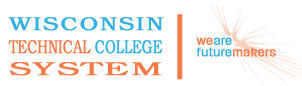 WTCS Repository10-804-116  College Technical Math 2Course Outcome SummaryCourse InformationPre/CorequisitesCourse CompetenciesDescriptionTopics include: vectors; trigonometric functions and their graphs; identities; exponential and logarithmic functions and equations; radical equations; equations with rational exponents; dimension of a circle; velocity; sine and cosine graphs; complex numbers in polar and rectangular form; trigonometric equations; conic sections; and analysis of statistical data. Emphasis will be on the application of skills to technical problems.Total Credits4.00PrerequisiteEach Wisconsin Technical College determines the General Education course prerequisites used by their academic institution. If prerequisites for a course are determined to be appropriate, the final Course Outcome Summary must identify the prerequisites approved for use by the individual Technical College.1Graph exponential and logarithmic functionsAssessment Strategiesin an oral, written, or graphic productCriteriaCriteria:  Performance will be satisfactory when you:graph exponential functionsgraph logarithmic functionsrelate logarithmic functions to its inverse function graph functions on logarithmic or semi-logarithmic scalesapply skill to technical problemsutilize appropriate technologyapply the process for solving technical problems according to the problem-solving criteria (i.e. you show work in a clear and logical manner, you verify the solution, solution is within stated range and reflects appropriate accuracy or precision, solution is labeled with appropriate units) 2Solve exponential and logarithmic equationsAssessment Strategiesin an oral, written, or graphic productCriteriaCriteria:  Performance will be satisfactory when you:solve exponential equationssolve logarithmic equationssolve applied problems involving exponential or logarithmic equations, such as growth and decayutilize appropriate technologyapply the process for solving technical problems according to the problem-solving criteria (i.e. you show work in a clear and logical manner, you verify the solution, solution is within stated range and reflects appropriate accuracy or precision, solution is labeled with appropriate units) 3Perform operations with exponents and radicalsAssessment Strategiesin an oral, written, or graphic productCriteriaCriteria:  Performance will be satisfactory when you:evaluate an expression containing rational powers on numbers with rational rootsconvert between rational powers and radical notationsimplify radical expressions4Solve equations with radicals and rational exponentsAssessment Strategiesin an oral, written, or graphic productCriteriaCriteria:  Performance will be satisfactory when you:convert between radical and fractional exponent formsolve radical equations involving one variablesolve equations with fractional exponentsverify solutions by substitution into the original equationapply skill to technical problemsutilize appropriate technologyapply the process for solving technical problems according to the problem-solving criteria (i.e. you show work in a clear and logical manner, you verify the solution, solution is within stated range and reflects appropriate accuracy or precision, solution is labeled with appropriate units) 5Use formulas involving radicals and exponentsAssessment Strategiesin an oral, written, or graphic productCriteriaCriteria:  Performance will be satisfactory when you:choose formula when appropriateidentify unknown value(s)relate the given values to the variables in the formula formed after given values are substituted into a formula that includes radical expressionstransform a formula by isolating a variable which is contained in a radical expressionsolve equations formed after given values are substituted into a formula that includes radical expressions apply skill to technical problemsutilize appropriate technologyapply the process for solving technical problems according to the problem-solving criteria (i.e. you show work in a clear and logical manner, you verify the solution, solution is within stated range and reflects appropriate accuracy or precision, solution is labeled with appropriate units) 6Calculate unknown dimensions as related to a circleAssessment Strategiesin an oral, written, or graphic productCriteriaCriteria:  Performance will be satisfactory when you:calculate the length of a circular arc, given the radius and central angle  calculate the central angle and the chord depth, given the radius and chord length of a circle  calculate the area of a sector of a circle, given the radius and central angle  calculate the area of a segment of a circle, given the radius, central angle, and area of sector to which the segment belongs  calculate the length of a chord, given the radius and the angle between the chord and a tangent at one end of the chord  calculate the angle between two tangents, given the radius of a circle and the length of the segments attached to the circleapply skill to technical problemsutilize appropriate technologyapply the process for solving technical problems according to the problem-solving criteria (i.e. you show work in a clear and logical manner, you verify the solution, solution is within stated range and reflects appropriate accuracy or precision, solution is labeled with appropriate units) 7Solve rotational, linear, and angular velocity problemsAssessment Strategiesin an oral, written, or graphic productCriteriaCriteria:  Performance will be satisfactory when you:calculate the linear velocity of a point on the circumference of a wheel, given either the diameter or radius and the angular velocitycalculate the angular velocity of a point on the circumference of a wheel when given either the diameter or radius and the linear velocity  convert between radians over time and revolutions over time  apply skill to technical problemsutilize appropriate technologyapply the process for solving technical problems according to the problem-solving criteria (i.e. you show work in a clear and logical manner, you verify the solution, solution is within stated range and reflects appropriate accuracy or precision, solution is labeled with appropriate units) 8Perform operations with vectorsAssessment Strategiesin an oral, written, or graphic productCriteriaCriteria:  Performance will be satisfactory when you:determine the resultant of two or more vectorsresolve vectors by componentsapply skill to technical problemsutilize appropriate technologyapply the process for solving technical problems according to the problem-solving criteria (i.e. you show work in a clear and logical manner, you verify the solution, solution is within stated range and reflects appropriate accuracy or precision, solution is labeled with appropriate units) 9Perform arithmetic operations using complex numbers in both polar and rectangular forms  Assessment Strategiesin an oral, written, or graphic productCriteriaCriteria:  Performance will be satisfactory when you:add, subtract, multiply, and divide in rectangular form multiply and divide in polar form  apply skill to technical problems utilize appropriate technologyapply the process for solving technical problems according to the problem-solving criteria (i.e. you show work in a clear and logical manner, you verify the solution, solution is within stated range and reflects appropriate accuracy or precision, solution is labeled with appropriate units) 10Relate complex (rectangular) notation to polar notation Assessment Strategiesin an oral, written, or graphic productCriteriaCriteria:  Performance will be satisfactory when you:convert between polar and rectangular form  use the quadratic equation to find non-real solutions apply skill to technical problemsutilize appropriate technologyapply the process for solving technical problems according to the problem-solving criteria (i.e. you show work in a clear and logical manner, you verify the solution, solution is within stated range and reflects appropriate accuracy or precision, solution is labeled with appropriate units) 11Interpret sine/cosine graphs  Assessment Strategiesin an oral, written, or graphic productCriteriaCriteria:  Performance will be satisfactory when you:identify the amplitude from a sine or cosine wave graph  identify the phase shift  write the equation of a sine/cosine graph label amplitude, period, phase shift, and frequency for graph  apply skill to technical problemsutilize appropriate technologyapply the process for solving technical problems according to the problem-solving criteria (i.e. you show work in a clear and logical manner, you verify the solution, solution is within stated range and reflects appropriate accuracy or precision, solution is labeled with appropriate units) 12Graph sine/cosine waves Assessment Strategiesin an oral, written, or graphic productCriteriaCriteria:  Performance will be satisfactory when you:plot a graph of sine/cosine wave from an equationplot a graph of sine/cosine wave given the amplitude, frequency, and phase shift  apply skill to technical problemsutilize appropriate technologyapply the process for solving technical problems according to the problem-solving criteria (i.e. you show work in a clear and logical manner, you verify the solution, solution is within stated range and reflects appropriate accuracy or precision, solution is labeled with appropriate units) 13Solve trigonometric equations Assessment Strategiesin an oral, written, or graphic productCriteriaCriteria:  Performance will be satisfactory when you:manipulate identities   factor trigonometric expressions  write a trigonometric expression in terms of sine and cosine solve trigonometric equations with multiple solutionsapply skill to technical problemsutilize appropriate technologyapply the process for solving technical problems according to the problem-solving criteria (i.e. you show work in a clear and logical manner, you verify the solution, solution is within stated range and reflects appropriate accuracy or precision, solution is labeled with appropriate units) 14Analyze the equations of conic sections and their graphs  Assessment Strategiesin an oral, written, or graphic productCriteriaCriteria:  Performance will be satisfactory when you:determine, by inspection, whether a given second-degree equation represents a circle, ellipse, parabola, or hyperbola  write the equation of a circle, ellipse, parabola, or hyperbola from given information construct a graph of any of the conic sections from equation(s)  apply skill to technical problemsutilize appropriate technologyapply the process for solving technical problems according to the problem-solving criteria (i.e. you show work in a clear and logical manner, you verify the solution, solution is within stated range and reflects appropriate accuracy or precision, solution is labeled with appropriate units) 15Analyze data statisticallyAssessment Strategiesin an oral, written, or graphic productCriteriaCriteria:  Performance will be satisfactory when you:calculate measures of central tendencycalculate measures of dispersionconstruct a graph that describes datainterpret data in terms of statisticsapply skill to technical problemsutilize appropriate technologyapply the process for solving technical problems according to the problem-solving criteria (i.e. you show work in a clear and logical manner, you verify the solution, solution is within stated range and reflects appropriate accuracy or precision, solution is labeled with appropriate units) 